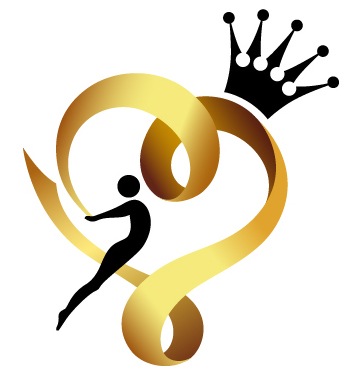 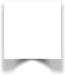 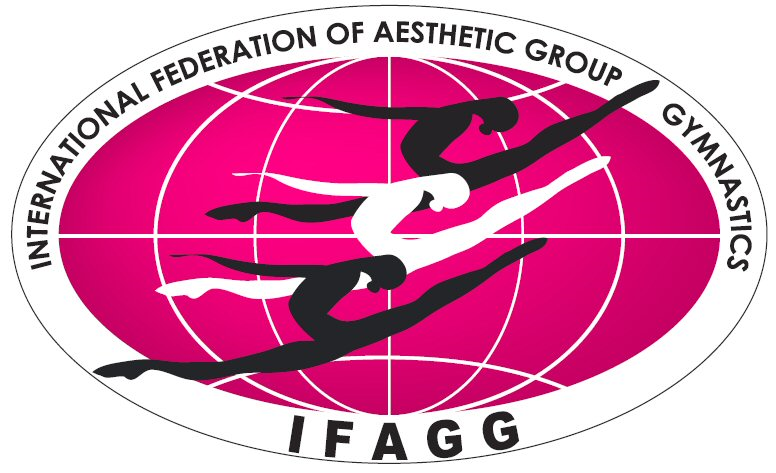 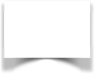 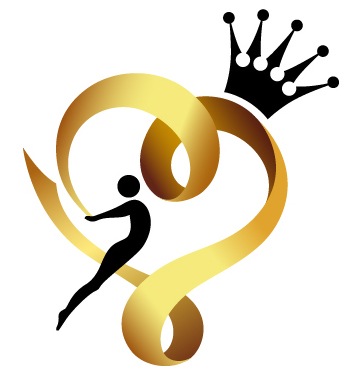 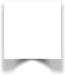 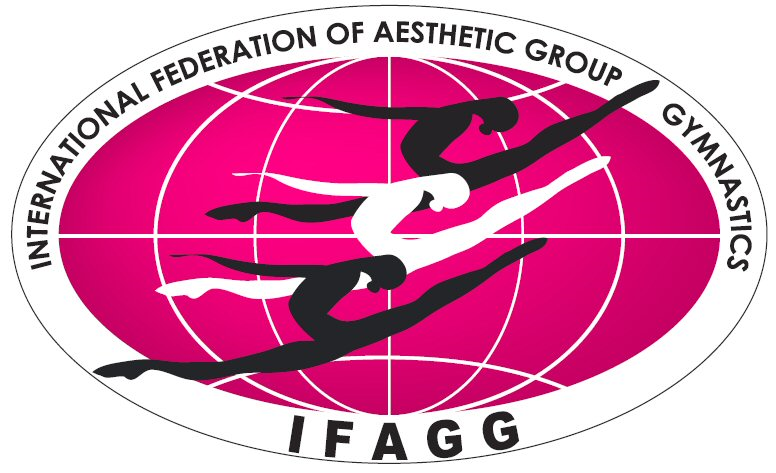 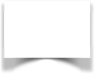 Deadline:   15 January 2015vIf the team delegation is scheduled on more than one flight, please complete one (1) form for each flight.For earlier arrival or later departure please contact the OCOrganizing CommitteeGC Janika	Ihaste tee 7, Tartu, Estonia	Contact Person: Janika Mölder	e-mail: janika@vkjanika.ee website: www.missvalentine.eu 	Travel formFederationContact Person : Phone:E-mail: Arrival information                                    Number of persons _____Arrival information                                    Number of persons _____Arrival information                                    Number of persons _____Arrival information                                    Number of persons _____Arrival information                                    Number of persons _____Arrival information                                    Number of persons _____Arrival information                                    Number of persons _____DateArrival time                                       By airplaneAirportFlight #From                                     By traintrain stationtrain #From                                      By busBus stationBus #From                                     By carDeparture information                                        Number of persons _____Departure information                                        Number of persons _____Departure information                                        Number of persons _____Departure information                                        Number of persons _____Departure information                                        Number of persons _____Departure information                                        Number of persons _____Departure information                                        Number of persons _____Departure information                                        Number of persons _____Departure information                                        Number of persons _____DateDeparture timeDeparture time                                   By airplaneAirportAirportFlight #From                                   By traintrain stationtrain stationtrain #From                                  By busBus stationBus stationBus #From                                 By carPlace and datePlace and dateSeal of the NFSeal of the NFSeal of the NFSeal of the NFNF authorised signatureNF authorised signatureNF authorised signature……………………………………………..……………………………………………..……………………………………………..Signature of the President or Secretary General of the FIG affiliated NF.……………………………………………..Signature of the President or Secretary General of the FIG affiliated NF.……………………………………………..Signature of the President or Secretary General of the FIG affiliated NF.